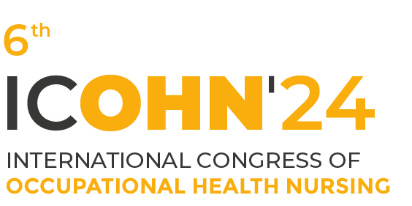 Ficha descritiva de workshop17 de abril de 2024Tema(com relevância para enfermagem do trabalho e/ou saúde ocupacional)Título(apelativo ao tema)Dinamizador(s) (máximo 3)(nome, categoria, instituição)Duração (nº horas)   horasHorário Tipo de apresentaçãoPresencial ou à distânciaObjetivos:Objetivos:Breve descrição:Breve descrição: